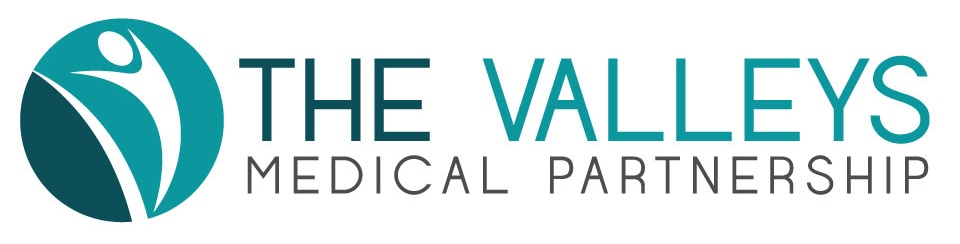 THE VALLEYS MEDICAL PARTNERSHIP PPG Date: Tuesday 6th July at 6.30pmVenue: Meeting held over Microsoft Teams1. Attendance & Apologies1.Chairman's Welcome and Apologies receivedGlyn Jones welcomed attenders. Apologies were noted (see above).2.Minutes of Previous MeetingsThe minutes of the previous meeting on 8 April 2021held over Zoom were accepted as an accurate record.3.Matters arising from previous minutesJoint Chesterfield and Dronfield PPG-updateAfter it was unanimously decided at the last meeting that we would not join, Glyn tried 3 times to phone the Chair and he hasn’t replied so no further action will be taken4. Medicines Order Line (M.O.L.)Gavin gave an update and reiterated the aims of the M.O.L.Reduce waste and cost for the NHSTake routine work away from the G.PsMove away from telephone orders to digital methods etc.Glyn gave his observations when he had used it, as he was not impressed at being passed backwards and forwards to the chemist and the surgery. Gavin is monitoring the situation and providing regular feedback to MOL.5.Covid -19 Vaccination programme update90% of patients have had their 1st dose and 80% have had their 2nd dose.Pfizer vaccine is now being administer from general practice ie Moss Valley and Gosforth Valley medical practices, as it can now travel and has a shelf life of 31 days, as opposed to 5 days, once defrosted.There was a comment about the publicity concerning the Astra Zeneca vaccine produced in India that some European countries were not accepting it and Gavin said that the authorities were looking into the matter and it was expected that it would be easily resolved shortly.6. General Practice Data for Planning and Research – Data Opt OutBernie provided an overview of GPDfR (General Practice Data for Planning and Research) and how to opt out. Information about GPDfR, including an opt out form, was on the Practice website. The go live dated had been delayed from 1st July to 1st September 2021. Concerns were raised about how patients will know that they have the right to opt out. Bernie said there would be publicity from the practice, through text messages etc. Also if patients don’t opt out do private health care companies have access to the information? Bernie said the information would not be sold. Information would be used for planning and research. However, information would be shared up to the date of opt out, if not opting out until after the 1st September deadline. There are 2 types of opt out (1. to opt out of information shared from GP practices and 2. for the rest of the NHS); both opt outs should be completed by September if required patients didn’t want their information shared from their GP Practice or the wider NHS.7. Practice updateBernie provided an update on staff changes:-Moss ValleyNew Receptionist - AnnaGosforth ValleyNew Receptionist - AmandaMoss Valley and Gosforth ValleyNew Secretary - Karen Rachel and Yasmin helping with the admin for the covid vaccination programme Moss ValleyDr Ruth Dils (F) replacing Dr Worthington (m)Claire Pickering (f) nurse starts August8. Any other BusinessDr Belfitt attended the meeting and said she was very sad to be leaving The Valleys but her health means she is taking ill health retirement from the NHS.Several members thanked her for all her care and support while she has been at Gosforth Valley but we all understand that her health has to come first.Concerns were raised about the changes to come into force from the 19th July concerning social distancing and Glyn asked if a text message could be sent urging precaution and to protect ourselves.Glyn expressed concern about the low representation from Moss Valley patients and it was agreed to put more information on the website and seek to encourage PPG membership from Moss Valley.Glyn thanked everyone for attending.Dates of Future MeetingsProvisionally 23rd SeptemberPresent:Glyn Jones (Chair)Wendy JonesHoward MillsJenny MillsSarah BondRyan BondPat BoyleBernie Highfield Business ManagerDr R Belfitt GP PartnerDr Louise Moss GP PartnerGavin Williamson Pharmacist Partner    Apologies:    Mike Kirby    Evelyn Kirby    Mike Simms    Helen Lane    Mary Milner